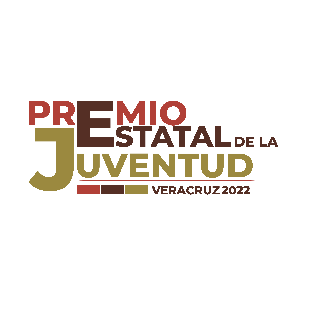 DESCRIPCIÓN DE LOS CRITERIOS A EVALUARCompromiso que muestra en la distinciónSe evaluará la dedicación que tiene el/la participante en su categoría, calificando su disciplina, responsabilidad con la distinción.Motivación del/la joven para fundamentar su participaciónSe refiere a qué tanto, sus evidencias, argumentación o presentación, reflejan el estímulo que muestra el/la candidata(a) en su trayectoria.Estudios curriculares en relación a la distinciónComprende a todas aquellas evidencias que respalden su conocimiento sobre el tema.Trayectoria y talento mostrado en el temaDesempeño y crecimiento mostrado a lo largo del tiempo que lleva realizando trabajos y/o actividades dentro de su categoría. Respaldado por las evidencias presentadas como notas de prensa sobre sus actividades destacables, artículos editoriales escritos o dedicados a reconocer su labor, conferencias o pláticas impartidas, cursos o talleres impartidos referentes a la distinción por la que participa, proyectos creados y sus aportaciones individuales.Acciones o actividades en pro de la comunidadSe evaluará todo aquello que muestre evidencias de su trabajo o aportación, en beneficio de su comunidad.Impacto socialSe evaluará todo aquello que presente como evidencia de acciones, proyectos, programas, eventos, actividades filantrópicas, para demostrar que ha contribuido a cambios positivos y sostenibles en beneficio de la sociedad.Fomento y fortalecimiento de los valores ciudadanos, derechos humanos, igualdad de género y la inclusiónSe evaluarán las acciones o actividades realizadas por el/la participante para fomentar el respeto a los demás, la igualdad de todas las creencias y opiniones, la convicción mostrada para promover el respeto de los valores y la inclusión en sus actividades realizadas.Profesionalismo en la presentación y desarrollo del trabajo con el que participaSe refiere a que el expediente enviado cuente con buena presentación, orden, creatividad y este enfocado a la categoría en la que participa.Creatividad e innovación en su participaciónSe evaluará la habilidad del/la participante para generar nuevas ideas o conceptos, dentro de sus actividades o trayectoria.Evidencias de su desempeño, conducta o dedicación al trabajo.Comprende todo documento presentado que respalde su desempeño, conducta o dedicación al trabajo en la distinción por la que concursa. 